המחלקה להנדסת תעשייה וניהול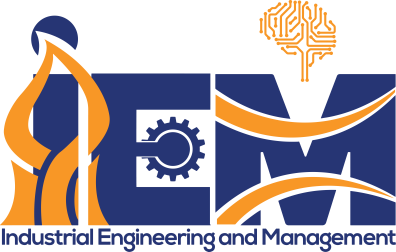 אוניברסיטת בן גוריון בנגב Ben-Gurion University of the Negev‏יום ראשון ז' אייר תשפ"ב‏08/05/2022                                     טופס בקשה לקבלת מלגות קיום ושכ"ל לשנה"ל – תשפ"גגרסה: מאי 2022שם פרטי ומשפחה:מספר ת.ז:תואר:                             שני / שלישימסלול:                          רגיל / מית"ר / קש"ת / משולב לדוקטורטמס' טלפון נייד:דוא"ל:מנחה:כן / לאהאם אתה עובד /מתכנן לעבוד בשנת הלימודים הקרובה מחוץ לאוניברסיטה, בכל היקף שהוא:במידה וסימנת כן:שם מקום העבודה:שעות שבועיות:היקף משרה (באחוזים) :                             הנני מצהיר:.1 כל הפרטים לעיל נכונים..2 להודיע לממונה על המנהל במייל ((algabsil@bgu.ac.il על כל שינוי בפרטים בטופס זה, מיד עם היוודע על כך ובפרט על התחלת עבודה..3 ידוע לי שעבודה מעל היקף של 20% משרה מחוץ לאוניברסיטה אינה מאפשרת קבלת מלגה.4. קראתי את תקנון המלגות האוניברסיטאי שמופיע באתר המזכירות האקדמית. להלן הקישור- https://in.bgu.ac.il/acadsec/Pages/scholar.aspxחתימת הסטודנט:                                                    תאריך:                                     www.bgu.ac.il972-8-6472958 :פקסאוניברסיטת בן-גוריון בנגב, בנין ,16 הקמפוס ע"ש מרקוס, ת.ד. 653 באר-שבע טלפון: 972-8-6461435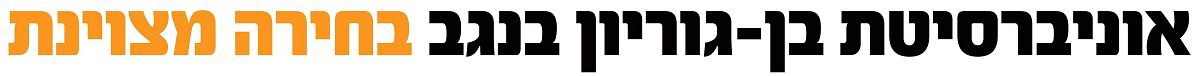 